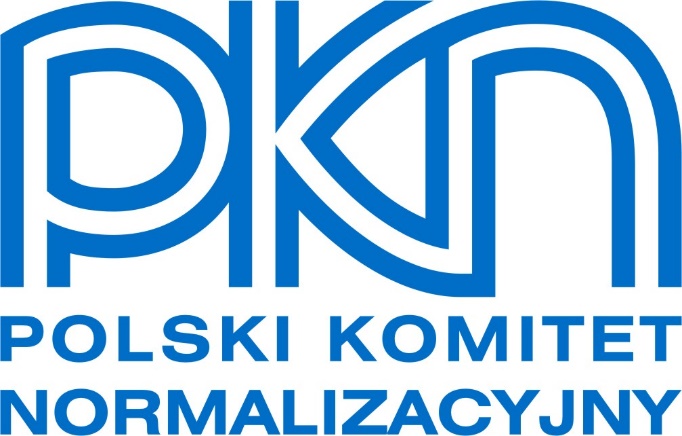 Zintegrowany System ZarządzaniaJakością i Bezpieczeństwem InformacjiPN-EN ISO 9001:2015-10 / PN-EN ISO/IEC 27001:2017-06INSTRUKCJA R2-I4TOpis, harmonogramy i czas trwania zadań w PZNOpracował(a): Tomasz Mazur, Magdalena Zakrzewska, Anna Zielonka Postanowienia ogólneInstrukcja z rozszerzeniem literowym T określa postępowanie w odniesieniu do wszystkich projektów rozpoczętych od 10.01.2023.Zadnia podstawowe (czcionka półgruba) są zadaniami obowiązkowymi i umieszczane są automatycznie po przywiązaniu harmonogramu do TN. Planowane terminy realizacji tych zadań tworzą się automatycznie z możliwością edycji.Zadania opcjonalne (czcionka normalna) są zadaniami nieobowiązkowymi. Podczas tworzenia harmonogramu należy dokładnie przeanalizować wszystkie zadania opcjonalne i zbędne usnąć z harmonogramu. Planowane terminy realizacji tych zadań tworzą się automatycznie z możliwością edycji.Zatwierdzanie KNT przez poszczególne osoby odbywa się poprzez realizację poszczególnych zadań z harmonogramu.Jeżeli w KT są PK, to etap 00 jest realizowany przez KT zadaniami dodatkowymi (ad hoc), dlatego w opisie zadań są opisane czcionką normalną. TN przydzielony do PK jest realizowany harmonogramem rozpoczynającym się od zadań etapu 10.Do każdego projektu z CEN/CLC na etapach 20 (WD) i 30 (CD) założenie TN i przypisanie harmonogramu pozostawia się do decyzji KT/PK/KZ. Ostateczny obowiązkowy termin założenia harmonogramu do projektów CEN/CLC to ogłoszenie etapu 40 w CEN/CLC.Analizę kosztów TN wykonuje się, przed wyborem wykonawcy i przydzieleniem środków dla KT/PK/KZ. Za każdym razem gdy ma być zawarta umowa na opracowanie normalizacyjne, KT/PK/KZ powinien wytypować wykonawców. Są to czynności wykonywane po utworzeniu harmonogramu. Przewodniczący KT/PK/KZ podejmuje decyzję o wykonawcach rekomendowanych zgodnie z punktem 5.3 procedury R2-P6. Dokument potwierdzający decyzję KT/PK/KZ należy umieścić w folderze TN.Podczas tworzenia/modyfikacji harmonogramu, należy zwrócić szczególną uwagę na:zdarzenia związane z rozliczeniem umów – w zależności od procedury i typu umowy jedno z tych zdarzeń powinno być dodane do harmonogramu;przy modyfikacji harmonogramów – daty zdarzeń wchodzące do umowy powinny zostać niezmienione lub należy wykonać aneks do tej umowy po ich zmianie.Wszystkie numery zadań, których terminy realizacji wchodzą do umowy, zostały w instrukcji wyróżnione.Jeżeli TN ma być projekt PN-IEC należy dokonać analizy prac prowadzonych w CENELEC i sprawdzić czy na poziomie europejskim dla prac krajowych nie obowiązuje zasada wstrzymania. Jeżeli tak to należy go notyfikować w CENELEC zgłaszając TN do Stałego Przedstawiciela PKN w Radzie Technicznej CENELEC.Jeżeli TN dotyczący polskiej wersji językowej PN wprowadzającej Normę Międzynarodową jest nowelizowany w wyniku corocznego przeglądu nie wymaga się opracowania Karty propozycji TN (R2-P3-F02) i wprowadzenie TN do programu nie wymaga głosowania.Ze względu na stosowanie przez CEN/CLC dla formalnego głosowania i procedury UAP terminów 2-miesięcznych, wszystkie zadania wchodzące do harmonogramu dla tych etapów zostały w PZN określone z minimalnymi terminami trwania. W każdym przypadku czasy trwania zadań, szczególnie związanych z opiniowaniem i głosowaniem, można wydłużyć ręcznie.Prace normalizacyjne w TN są prowadzone zgodnie z Harmonogramami zadań PZN:PZN R2-P1T dla wprowadzania Norm Międzynarodowych z modyfikacjami do Polskich Norm według procedury ZSZ R2-P1T;PZN R2-P2T dla wycofania Polskiej Normy według procedury ZSZ R2-P4T;PZN R2-P2ENT dla wycofania Polskiej Normy po wycofaniu EN przez CEN/CENELEC/ETSI według procedury ZSZ R2-P4T;PZN R2-P2PDNT dla wycofania Polskiego Dokumentu Normalizacyjnego;PZN R2-P3T dla poprawek według procedury ZSZ R2-P1T;PZN R2-P4T dla wprowadzania dokumentów normalizacyjnych z modyfikacjami (innych niż normy według procedury ZSZ R2-P1T;PZN R2-P5KT dla Procedury Kwestionariuszy (PQ/UQ) opracowania EN i uznania za PN według procedury ZSZ R2-P2T;PZN R2-P5RST dla opracowania EN przez Rady Sektorowe i uznania za PN według procedury ZSZ R2-P2T;PZN R2-P5ST dla Szczególnej Procedury Akceptacji (UAP) opracowania EN i uznania za PN według procedury ZSZ R2-P2T;PZN R2-P5ZT dla Procedury opracowania EN i uznania za PN według procedury ZSZ R2-P2T;PZN R2-P6T dla uznania ISO/IEC za PN według procedury ZSZ R2-P5T;PZN R2-P7T dla dokumentów CEN/CLC/ETSI, w których opracowaniu PKN nie brał udziału, według procedury ZSZ R2-P2T;PZN R2-P8T dla opracowania Polskiej Normy własnej według procedury ZSZ R2-P1T;PZN R2-P10T dla opracowania kolejnej wersji językowej PN/PDN według procedury ZSZ R2-P1T;PZN R2-P11T dla uznania europejskich i międzynarodowych dokumentów normalizacyjnych innych niż normy za PDN według procedury ZSZ R2-P5T;PZN R2-P12T dla przeglądu Polskich Norm według procedury ZSZ R2-P4T;PZN R2-P13T dla opracowania Polskich Dokumentów Normalizacyjnych własnych według procedury ZSZ R2-P1T;PZN R2-P14DFT dla zatwierdzenia i publikacji kolejnej wersji językowej PN według procedury ZSZ R2-P2T.Jeżeli w zdarzeniu występującym w ww. harmonogramach występuje opcja odrzucenia pracy/projektu można wykorzystać zakładkę „Odrzuć” w celu otwarcia harmonogramu i ewentualnego powtórzenia zadań oraz zmian ich dat planowanej realizacji. Instrukcja korzystania z zakładki „Odrzuć” jest opublikowana w intranecie.Opis zadań w PZN3. Harmonogramy zadań w PZN
4. Czas trwania zadań w PZN (automat)Objaśnienia:Wersja 1.4Obowiązuje od: 2024-03-18SprawdziłSprawdziłZatwierdziłWłaściciel dokumentuPełnomocnik Prezesa 
ds. Zintegrowanego Systemu ZarządzaniaZastępca Prezesa ds. Normalizacji /-/ Marta Krejpowicz1/-/ Joanna Skwarek1/-/ Teresa Sosnowska1Kod etapuNazwaOsoba realizującaOpisWynik00 – ETAP WSTĘPNY00.00.0000Opiniowanie zgłoszenia propozycji nowego tematuKonsultant KT/
Sekretarz KZ1. Sprawdza, czy w zakresie proponowanej tematyki: istnieje Norma Europejska, podjęto prace na poziomie europejskim lub europejska organizacja normalizacyjna ogłosiła wstrzymanie prac na poziomie krajowym oraz czy istnieją przepisy prawne.UWAGA Możliwe konsultacje w WPN-SAD.2. Koordynuje wypełnienie projektu Karty Nowego Tematu przez Zamawiającego, udzielając mu niezbędnej pomocy.UWAGA W przypadku nowych PN/PDN własnych kontaktuje się z Pracownikiem WPN-SAD-Rejestr w celu zarezerwowania numeru PN/PDN w Księdze numerów.3. Przedstawia KNT reprezentantom KT/KZ.4. Uruchamia zadanie opiniowania propozycji nowego tematu w KT/KZ.1. Pismo Zgłaszającego w folderze TN (jeżeli jest).2. Skan KNT podpisanej przez Zgłaszającego propozycję nowego tematu w Teczce Akt Normy.3. KNT w pliku Word w folderze TN.4. Opinia do KNT w folderze TN.UWAGA W dalszej części dokumentu jeżeli mowa jest o KNT, to chodzi o KNT w pliku Word.00.00.0010Sporządzenie zestawienia uwag do propozycji nowego tematuSekretarz KT/KZGeneruje zestawienie uwag z PZN.Zestawienie uwag w folderze TN.00.00.0020Rozpatrzenie uwag do propozycji nowego tematuPrzewodniczący KT/KZ1. Zapoznaje się z uwagami i dopisuje swoje stanowisko. Jeżeli w KT są PK, przydziela temat do właściwego PK.2. Konsultant KT/Sekretarz KZ w porozumieniu z Przewodniczącym przenosi Zestawienie uwag do Teczki Akt Normy.1. Zestawienie uwag ze stanowiskiem Przewodniczącego KT/KZ w Teczce Akt Normy.2. Przydzielenie tematu do PK.00.20.0000 Głosowanie propozycji nowego tematuSekretarz KT/KZ1. Zakłada głosowanie kwalifikowaną większością głosów.2. Członkowie KT/KZ głosują nad wprowadzeniem TN do programu prac KT/KZ.W przypadku wyniku głosowania: „NIE” – Sekretarz KT/KZ w porozumieniu z Konsultantem KT powiadamia Przewodniczącego KT/KZ o konieczności podjęcia decyzji co do dalszego postępowania z KNT. Przewodniczący podejmuje decyzję o odrzuceniu propozycji nowego tematu lub powtórzeniu głosowania.1. Wynik głosowania w Teczce Akt Normy (automat).2. W przypadku odrzucenia wymagane jest uzasadnienie w PZN.00.20.0010 Weryfikacja Karty Nowego TematuZastępca Dyrektora WPN1. Ocenia pod względem metodycznym zawartość KNT. 2. Akceptuje (przez realizację zadania) lub zgłasza uwagi.3. Uzupełnia numer PN/PDN.1. KNT zweryfikowana przez WPN-SAD w folderze TN.2. W przypadku błędów – uwagi w folderze TN.00.60.0000 Decyzja Sektora w sprawie nowego tematuKierownik SektoraPrzyjmuje/odrzuca KNT. W przypadku odrzucenia powrót do zadania wskazanego przez Kierownika Sektora lub zamknięcie TN.UWAGA W przypadku uwag WPN-SAD, poleca Konsultantowi przesłanie uwag do KT/KZ w celu zajęcie stanowiska do uwag WPN-SAD.1. KNT przyjęta przez Kierownika Sektora w Teczce Akt Normy.2. Stanowisko KT/KZ do uwag WPN-SAD w folderze TN.3. W przypadku zamknięcia TN – informacja o odrzuceniu do Karty Informacyjnej (automat).4. Informacja o odrzuceniu do Zgłaszającego.10 – ETAP PROPOZYCJI10.00.0001 Zgłoszenie potrzeby opracowania PN-ISO/IEC, Ap lub AC lub innych dokumentów, uznania ISO/IEC za PN lub innych dokumentów za PDNKonsultant KT/
Sekretarz KZ1. W przypadku zgłoszenia potrzeby opracowania PN/PDN (na podstawie uzasadnienia i źródła finansowania) przekazuje Kartę propozycji TN do akceptacji KT/PK/KZ (w uzgodnieniu z Kierownikiem Sektora).2. W przypadku zgłoszenia potrzeby opracowania kolejnej wersji językowej PN/PDN stanowiących wprowadzenie ISO/IEC przekazuje Kartę propozycji TN do akceptacji KT/PK/KZ (w uzgodnieniu z Kierownikiem Sektora).3. Pobiera pliki Word EN/ISO/IEC, ewentualnie XML albo PDF.4. Tworzy folder Grafika z plikami graficznymi PNG oryginału.5. Przygotowuje plik Word z angielską treścią będącą częścią obiektów (rysunków, wzorów i schematów).6. W przypadku zgłoszenia niezgodności do PN przekazuje zgłoszenie do akceptacji KT/PK/KZ (w uzgodnieniu z Kierownikiem Sektora).7. W przypadku uznania ISO/IEC za PN sprawdza czy wprowadzona Norma Międzynarodowa (w uzgodnieniu z KT/PK/KZ):– nie została uznana za EN,– nie jest przewidziana do uznania,– nie jest sprzeczna z EN oraz czy zakres tematyczny ISO/IEC nie pokrywa się z zakresem EN.1. W przypadku opracowania PN-ISO/IEC lub innych dokumentów jako PDN, KPT podpisana przez Zgłaszającego w Teczce Akt Normy.2. W przypadku opracowania Ap korygującej błędy w PN wpis do Rejestru niezgodności po zrealizowaniu działań według Z1-P5.3. W przypadku Ap uzupełniającej treść elementów krajowych oświadczenie Przewodniczącego KT o aktualizacji postanowień/terminologii w Teczce Akt Normy.4. W przypadku AC pliki Word (ewentualnie XML albo PDF) EN/ISO/IEC w Teczce Trados.5. W przypadku AC folder Grafika z plikami graficznymi w Teczce Trados.6. W przypadku AC plik Word z angielską treścią będącą częścią obiektów (rysunków, wzorów i schematów) w Teczce Trados.10.00.0011Potwierdzenie stanowiska KT/PK/KZ dotyczącego potrzeby uznania ISO/IEC za PN lub innych dokumentów za PDN, oraz opracowania Ap Sekretarz KT/PK/KZ1. W przypadku Ap tworzy dokument potwierdzający stanowisko KT/PK/KZ dotyczące przyjęcia lub odrzucenia TN.2. W przypadku KPT zakłada głosowanie:– kwalifikowaną większością głosów dla uchwał KT/PK/KZ dot. PN-ISO/IEC,– zwykłą większością głosów dla uchwał KT/PK/KZ dot. PDN.Członkowie KT/PK/KZ głosują nad wprowadzeniem TN do programu prac KT/PK/KZ.W przypadku wyniku głosowania: „NIE” – Sekretarz KT/PK/KZ w porozumieniu z Konsultantem KT powiadamia Przewodniczącego KT/PK/KZ o konieczności podjęcia decyzji co do dalszego postępowania z KPT. Przewodniczący podejmuje decyzję o odrzuceniu propozycji nowego tematu lub powtórzeniu głosowania.3. Zaznacza decyzję w KPT.1. W przypadku Ap dokument Stanowisko KT/PK/KZ potwierdzający stanowisko odnośnie do potrzeby opracowania w folderze TN.2. W przypadku KPT wynik głosowania w Teczce Akt Normy (automat) oraz KPT z zaznaczoną decyzją KT/PK/KZ w folderze TN.3. W przypadku odrzucenia wymagane jest uzasadnienie w PZN.10.00.0021Opracowanie pliku AC dla ZWTPracownik WTP-DPR1. Pobiera pliki Word/XML/PDF z Teczki Trados.2. Przygotowuje plik do dalszych prac (łączy pliki w przypadku EN ISO/EN IEC).3. Sprawdza poprawność plików graficznych.Zadanie stosuje się tylko do tłumaczenia AC, jeśli Sektor uzna, że konieczne jest przygotowanie wstępnego tłumaczenia w Trados.1. Przygotowany plik w Teczce Trados.2. Pliki graficzne w Teczce Trados w folderze Grafika.10.00.0031Opracowanie wstępnego tłumaczenia ACPracownik ZWT/
Przewodniczący ZWT1. Pobiera plik przygotowany przez WTP z Teczki Trados.2. Zakłada projekt w systemie Trados i wykonuje czynności związane z jego edycją.3. Generuje plik wstępnego tłumaczenia i zamieszcza w Teczce Trados.Zadanie stosuje się tylko do tłumaczenia AC, jeśli Sektor uzna, że konieczne jest przygotowanie wstępnego tłumaczenia w Trados.Wstępne tłumaczenie w Teczce Trados.10.20.0000Przekazanie KNT do WAN celem przeprowadzenia zgłoszenia notyfikacyjnegoKonsultant KT/
Sekretarz KZ1. Sprawdza zapisy w PZN.2. Sprawdza dokumenty w Teczce Akt Normy i folderze TN.10.20.0070Nadawanie ICSPracownik WAN-DNONadaje wyróżnik ICS w PZN.Poprawny ICS w PZN.10.40.0000Sprawdzenie danych do notyfikacji i rozliczenie notyfikacjiPracownik WAN-DNO1. Sprawdza zaznaczenie w KNT decyzji KT/KZ i decyzji sektora WPN (w przypadku braku decyzji zwraca do poprawy).2. Wystawia fakturę pro forma.3. Po otrzymaniu z WFN potwierdzenia opłaty notyfikacyjnej wystawia fakturę VAT.10.40.0010Przyjęcie Karty Nowego TematuDyrektor WANPrzyjmuje KNT i akceptuje KNT do notyfikacji lub zwraca do poprawy (powrót do zadania wskazanego przez Dyrektora WAN).10.60.0000Zgłoszenie notyfikacyjne TN w CEN/CLC (standstill)Pracownik WAN-DNO1. Wykonuje czynności związane ze zgłoszeniem notyfikacyjnym.2. Uzupełnia dane w zakładce NOTYFIKACJA w PZN.3. Czas na zgłoszenie komentarzy, uwag, zastrzeżeń do TN.4. Realizacja zadania dopiero po dacie zwolnienia.Generowanie na www informacji o notyfikacji.10.80.0000Utworzenie Grupy Projektowej Sekretarz KT/PK/KZW uzgodnieniu z Przewodniczącym KT/PK/KZ tworzy w PZN GP i wpisuje nazwiska członków GP (wybór z listy).W przypadku kontrowersji w wyznaczeniu GP, w uzgodnieniu z Przewodniczącym KT/PK/KZ uruchamia głosowanie.10.80.0010Przypisanie Grupy Projektowej do TNKonsultant KT/
Sekretarz KZPrzypisuje GP do TN.Grupa Projektowa przypisana do TN w PZN.20 – ETAP PRZYGOTOWAWCZY20.00.0000Zaplanowanie/
przydzielenie środków i sprawdzenie deklaracji finansowania TNKierownik Sektora1. Sprawdza zaplanowanie środków oraz deklarację finansowania i przydziela środki dla KT/PK/KZ.2. W przypadku braku deklaracji finansowania podejmuje decyzję o ewentualnym finansowaniu z budżetu PKN.1. KPT z decyzją Sektora WPN w Teczce Akt Normy.2. W przypadku odrzucenia wymagane uzasadnienie w PZN.20.00.0010Przygotowanie umowyKonsultant KT/
Sekretarz KZ1. Zatwierdza koszty TN.2. Wypełnia formularz umowy, po akceptacji Kierownika Sektora generuje umowę i zapisuje w formacie PDF.3. Przesyła umowę w formacie PDF do podpisu Zamawiającego (do wiadomości Kierownika Sektora).20.00.0020Zawarcie umowy Kierownik Sektora1. Parafuje i przekazuje umowę ZPN do podpisu.2. Wpisuje w PZN datę zawarcia umowy (zgodną z datą ostatniego podpisu).3. Przekazuje do WPN-SWP, który wysyła jeden egzemplarz podpisanej umowy do Zamawiającego.20.10.0000Ogłoszenie opiniowania wstępnego projektu roboczego ENKonsultant KT/
Sekretarz KZUmieszcza wstępny projekt roboczy EN w Teczce Akt Normy.Wstępny projekt roboczy EN w Teczce Akt Normy.20.10.0010Utworzenie Grupy ProjektowejSekretarz KT/PK/KZW uzgodnieniu z Przewodniczącym KT/PK/KZ tworzy w PZN GP i wpisuje nazwiska członków GP (wybór z listy).W przypadku kontrowersji w wyznaczeniu GP, w porozumieniu z Przewodniczącym KT/PK/KZ uruchamia głosowanie.20.10.0020Przypisanie Grupy Projektowej do TNKonsultant KT/
Sekretarz KZPrzypisuje GP do TN.Grupa Projektowa przypisana do TN w PZN.20.10.0030Przygotowanie danych o wstępnym projekcie roboczym ENProwadzący temat1. GP tłumaczy na język polski tytuł projektu i jego Rozdział 1. Zakres normy. GP typuje do wycofania normy sprzeczne. 2. Konsultant KT/Sekretarz KZ uzupełnia dane w PZN.Plik z przetłumaczonym tytułem i zakresem oraz wykazem norm do wycofania w folderze TN.20.20.0000Dostarczenie wstępnego projektu roboczego przez ZamawiającegoKonsultant KT/
Sekretarz KZDostarczenie wstępnego projektu roboczego przez Zamawiającego.Wstępny projekt roboczy w folderze TN.20.20.0010Odbiór wstępnego projektu roboczego Konsultant KT/
Sekretarz KZ1. Ogólnie ocenia wstępny projekt roboczy.2. W przypadku PN własnej/PDN własnego sprawdza zgodność wstępnego projektu roboczego z zapisami w KNT, zwłaszcza dotyczące niezamieszczania w projekcie postanowień zawartych w przepisach prawnych lub w Normach Europejskich.UWAGA W przypadku wątpliwości, czy PN własna/PDN własny spełnia postanowienia Przepisów wewnętrznych PKN, konsultuje się z Pracownikiem WPN-SAD.3. Akceptuje lub odrzuca zgodnie z Instrukcją R2-I2.4. W przypadku akceptacji przenosi projekt do Teczki Akt Normy i zatwierdza.1. W przypadku akceptacji zatwierdzony wstępny projekt roboczy w Teczce Akt Normy.2. Notatka z konsultacji w WPN-SAD w folderze TN (jeżeli się odbyły).3. W przypadku odrzucenia wymagane jest uzasadnienie w PZN.20.20.0020Ocena poprawności opracowania wstępnego projektu roboczegoProwadzący temat1. GP zapoznaje się z projektem, omawia, ocenia, zgłasza uwagi i opracowuje propozycje zmian. Konsultant KT/Sekretarz KZ udziela potrzebnych konsultacji GP.2. Prowadzący temat akceptuje wstępny projekt roboczy jako projekt roboczy (poprzez realizację tego zadania) lub redaguje uzasadnienie odrzucenia. 1. Projekt roboczy uzgodniony, z wprowadzonymi uwagami i zaakceptowany przez GP w Teczce Akt Normy.2. W przypadku odrzucenia wymagane jest uzasadnienie w PZN.20.20.0030Opiniowanie wstępnego projektu roboczego EN w KT/PK/KZ (i ewentualnie poza KT/PK/KZ)Konsultant KT/
Sekretarz KZ1. Uruchomienie zadania opiniowania wstępnego projektu roboczego przez reprezentantów KT/PK/KZ.2. Ewentualnie wysyła wstępny projekt roboczy EN do oceny wskazanym przez KT/PK/KZ specjalistom i jednostkom organizacyjnym zainteresowanym tematykąOpinie spoza KT/PK/KZ w folderze TN (jeżeli są zgłoszone).20.20.0040 Sporządzenie zestawienia uwag do wstępnego projektu roboczego ENSekretarz KT/PK/KZGeneruje zestawienie uwag oraz dopisuje ewentualne uwagi spoza KT/PK/KZ.Zestawienie uwag w folderze TN.20.20.0050 Rozpatrzenie uwag do wstępnego projektu roboczego ENProwadzący tematProwadzący temat rozpatruje zgłoszone uwagi, decyduje o uwzględnieniu uwag i propozycji poprawek (redaguje uwagi pod względem formalnym).Konsultant KT/Sekretarz KZ wstawia Zestawienie uwag rozpatrzonych przez Prowadzącego temat do Teczki Akt Normy.Zestawienie uwag rozpatrzonych przez Prowadzącego temat w Teczce Akt Normy.20.20.0060Przygotowanie stanowiska krajowego do wstępnego projektu roboczego ENSekretarz KT/PK/KZPrzygotowuje stanowisko krajowe do wstępnego projektu roboczego EN.Dokument Stanowisko KT/PK/KZ potwierdzający stanowisko krajowe ustalone w opiniowaniu w Teczce Akt Normy.20.40.0000Kontrola opracowania normalizacyjnego projektu roboczegoKonsultant KT/
Sekretarz KZOcenia projekt roboczy na zgodność z oryginałem i przepisami wewnętrznymi PKN.UWAGA W przypadku PN/PDN własnych możliwe konsultacje w WPN-SAD.1. Uwagi Sektora w Teczce Akt Normy.2. Notatka z konsultacji w WPN-SAD w folderze TN (jeżeli się odbyły).20.40.0010Zatwierdzenie stanowiska krajowego do wstępnego projektu roboczego ENPrzewodniczący KT/PK/KZZatwierdza stanowisko.Zatwierdzony dokument Stanowisko KT/PK/KZ w Teczce Akt Normy.20.60.0001Kontrola opracowania redakcyjno-normalizacyjnegoPracownik WTP-DKNOcenia projekt roboczy pod kątem poprawności językowej, jednolitości terminologii i jej zgodności z normami terminologicznymi z danej dziedziny.Uwagi WTP-DKN w Teczce Akt Normy.20.60.0010Przekazanie stanowiska krajowego do wstępnego projektu roboczego EN do WAN-DWMKonsultant KT/
Sekretarz KZ1. Sprawdza zapisy i dokumentację dotyczącą stanowiska krajowego w sprawie wstępnego projektu roboczego EN.2. Przekazuje stanowisko do WAN-DWM (poprzez realizację tego zadania).20.60.0020Przekazanie stanowiska krajowego do wstępnego projektu roboczego EN do organizacji normalizacyjnejPracownik WAN-DWM1. Sprawdza wymagania formalne stanowiska krajowego.2. Umieszcza stanowisko krajowe na serwerze organizacji normalizacyjnej. 3. W przypadku głosowania równoległego umieszcza stanowisko na serwerze drugiej organizacji.1. Potwierdzenie wysłania stanowiska w Teczce Akt Normy.2. W przypadku opiniowania równoległego w CEN/ISO, CLC/IEC powinny być umieszczone potwierdzenia z obu organizacji normalizacyjnych.30 – ETAP KOMITETU30.00.0000Ogłoszenie opiniowania projektu roboczego ENKonsultant KT/
Sekretarz KZ1. Umieszcza projekt roboczy EN w Teczce Akt Normy.2. Weryfikuje ewentualny harmonogram TN.Projekt roboczy EN w Teczce Akt Normy.30.00.0010Powołanie lub weryfikacja składu Grupy ProjektowejSekretarz KT/PK/KZW uzgodnieniu z Przewodniczącym KT/PK/KZ tworzy lub weryfikuje skład GP, wpisuje nazwiska członków GP (wybór z listy).W przypadku kontrowersji w wyznaczeniu GP, w porozumieniu z Przewodniczącym KT/PK/KZ uruchamia głosowanie.30.00.0020Przypisanie Grupy Projektowej do TNKonsultant KT/
Sekretarz KZPrzypisuje GP do TN.Grupa Projektowa przypisana do TN w PZN.30.00.0030Przygotowanie lub weryfikacja danych o projekcie roboczym ENProwadzący tematGP tłumaczy na język polski lub weryfikuje tytuł projektu i jego Rozdział 1. Zakres normy. GP określa odchylenia krajowe i szczególne warunki krajowe. Plik z przetłumaczonym tytułem, zakresem i normami do wycofania oraz z odchyleniami krajowymi i szczególnymi warunkami krajowymi w folderze TN (jeśli wystąpiły zmiany).30.20.0000Opiniowanie projektu roboczego w KT/PK/KZ (i ewentualnie poza KT/PK/KZ)Konsultant KT/
Sekretarz KZ1. Uruchamia zadanie opiniowania projektu roboczego przez reprezentantów KT/PK/KZ.2. Ewentualnie wysyła projekt roboczy wskazanym przez KT/PK/KZ specjalistom i jednostkom organizacyjnym zainteresowanym tematyką w celu oceny.Opinie spoza KT/PK/KZ w folderze TN (jeżeli są zgłoszone).30.20.0010Opiniowanie projektu roboczego EN w KT/PK/KZ (i ewentualnie poza KT/PK/KZ)Konsultant KT/
Sekretarz KZ1. Uruchamia zadanie opiniowania projektu roboczego przez reprezentantów KT/PK/KZ.2. Ewentualnie wysyła projekt roboczy wskazanym przez KT/PK/KZ specjalistom i jednostkom organizacyjnym zainteresowanym tematyką w celu oceny.Opinie spoza KT/PK/KZ w folderze TN (jeżeli są zgłoszone).30.20.0020 Sporządzenie zestawienia uwag do projektu roboczego PN lub ENSekretarz KT/PK/KZ1. Generuje zestawienie uwag oraz dopisuje ewentualne uwagi spoza KT/PK/KZ.2. W przypadku projektu roboczego PN dopisuje uwagi normalizacyjne (zawarte w Uwagach Sektora i WTP-DKN).(W przypadku harmonogramów PZN R2-P5T zadanie nie jest obowiązkowe)Zestawienie uwag w folderze TN.30.20.0031 Rozpatrzenie uwag do projektu roboczego Prowadzący tematProwadzący temat rozpatruje zgłoszone uwagi, decyduje o uwzględnieniu uwag i propozycji poprawek lub przedstawieniu ich – wraz z propozycją rozwiązań – do uzgodnienia w KT/PK/KZ. Uwagi normalizacyjne (dot. zgodności z Przepisami wewnętrznymi PKN) powinny być uwzględnione. Jeżeli w wyjątkowym przypadku KT uzna, że ww. uwaga nie może być przyjęta, należy podać uzasadnienie nieuwzględnienia uwagi.Konsultant KT/Sekretarz KZ wstawia Zestawienie uwag rozpatrzonych przez Prowadzącego temat (w tym uwag normalizacyjnych ze stanowiskiem GP „odrzucone”) do Teczki Akt Normy.(W przypadku harmonogramów PZN R2-P5T zadanie nie jest obowiązkowe)Zestawienie uwag rozpatrzonych przez Prowadzącego temat w Teczce Akt Normy.30.20.0040Przygotowanie stanowiska krajowego do projektu roboczego ENSekretarz KT/PK/KZPrzygotowuje stanowisko krajowe do projektu roboczego EN.Dokument Stanowisko KT/PK/KZ potwierdzający stanowisko krajowe ustalone w opiniowaniu w Teczce Akt Normy.30.40.0000Dostarczenie przez Zamawiającego projektu do ankiety/zatwierdzeniaKonsultant KT/
Sekretarz KZ1. Otrzymuje projekt od Zamawiającego, nanosi poprawki (jeśli występują) i przekazuje projekt Zamawiającemu.2. Zamawiający poprawia projekt zgodnie z przekazanymi uwagami.3. Konsultant potwierdza realizację zadania dopiero po otrzymaniu poprawionego projektu.30.40.0005Odbiór projektu do ankiety/zatwierdzeniaKonsultant KT/
Sekretarz KZ1. Konsultant sprawdza, czy wszystkie uwagi zostały uwzględnione i zmiany/poprawki wprowadzone.2. Akceptuje lub redaguje uzasadnienie odrzucenia.3. W przypadku akceptacji przenosi projekt do Teczki Akt Normy i zatwierdza.1. Poprawiony projekt w Teczce Akt Normy.2. W przypadku odrzucenia wymagane jest uzasadnienie w PZN.30.40.0010Zatwierdzenie stanowiska krajowego do projektu roboczego ENPrzewodniczący KT/PK/KZZatwierdza stanowisko krajowe.Zatwierdzony dokument Stanowisko KT/PK/KZ w Teczce Akt Normy.30.60.0000Głosowanie nad projektem do ankiety/zatwierdzeniaSekretarz KT/PK/KZ1. Uruchamia głosowanie kwalifikowaną większością głosów nad skierowaniem projektu do ankiety/zatwierdzenia.2. Głosowanie członków KT/PK/KZ.W przypadku braku konsensu albo wyniku głosowania: „NIE” – Sekretarz KT/PK/KZ w porozumieniu z Konsultantem KT (odnośnie do dat realizacji zaplanowanych w umowie) powiadamia Przewodniczącego KT/PK/KZ o konieczności podjęcia decyzji o dalszym postępowaniu. Przewodniczący podejmuje decyzję o odrzuceniu projektu lub powtórzeniu głosowania.1. Wynik głosowania w Teczce Akt Normy (automat).2. W przypadku odrzucenia wymagane uzasadnienie w PZN.30.60.0010Przekazanie stanowiska krajowego do projektu roboczego EN do WAN-DWMKonsultant KT/
Sekretarz KZ1. Sprawdza zapisy i dokumentację dotyczącą stanowiska krajowego w sprawie projektu roboczego EN.2. Przekazuje stanowisko do WAN-DWM (poprzez realizację tego zadania).30.60.0020Przekazanie stanowiska krajowego do projektu roboczego EN do organizacji normalizacyjnejPracownik WAN-DWM1. Sprawdza wymagania formalne stanowiska krajowego.2. Umieszcza stanowisko krajowe na serwerze organizacji normalizacyjnej. 3. W przypadku głosowania równoległego umieszcza stanowisko na serwerze drugiej organizacji.1. Potwierdzenie wysłania stanowiska w Teczce Akt Normy.2. W przypadku opiniowania równoległego w CEN/ISO, CLC/IEC powinny być umieszczone potwierdzenia z obu organizacji normalizacyjnych.40 – ETAP ANKIETOWANIA40.00.0000Ogłoszenie ankiety projektu ENKonsultant KT/
Sekretarz KZ/RS1. Umieszcza projekt EN do ankiety w Teczce Akt Normy.2. Weryfikuje harmonogram TN.Projekt EN do ankiety w Teczce Akt Normy.40.00.0010Powołanie lub weryfikacja składu Grupy ProjektowejSekretarz KT/PK/KZW uzgodnieniu z Przewodniczącym KT/PK/KZ tworzy lub weryfikuje skład GP, wpisuje nazwiska członków GP (wybór z listy).W przypadku kontrowersji w wyznaczeniu GP, w porozumieniu z Przewodniczącym KT/PK/KZ uruchamia głosowanie. 40.00.0020Przypisanie Grupy Projektowej do TNKonsultant KT/
Sekretarz KZPrzypisuje GP do TN.Grupa Projektowa przypisana do TN w PZN.40.00.0030Przygotowanie lub weryfikacja danych o projekcie PN do ankietyProwadzący tematGP tłumaczy na język polski lub weryfikuje tytuł projektu i jego Rozdział 1. Zakres normy. Typuje wykaz norm do wycofania. GP określa lub weryfikuje odchylenia krajowe i szczególne warunki krajowe. Plik z przetłumaczonym tytułem, zakresem i normami do wycofania oraz z odchyleniami krajowymi i szczególnymi warunkami krajowymi w folderze TN.40.20.0000Przygotowanie ankiety powszechnej i adresowanejKonsultant KT/
Sekretarz KZ/RS1. Umieszcza projekt PN do ankiety w Teczce Akt Normy.2. Sprawdza kompletność i poprawność dokumentacji do ankiety.3. Uzupełnia dane o projekcie i dane w zakładce ANKIETA. Projekt PN w Teczce Akt Normy.40.20.0010Uruchomienie ankiety powszechnej i adresowanejKierownik Sektora/
Sekretarz RS1. Sprawdza poprawność danych.2. Uruchamia ankietę.1. Dane o ankiecie w Karcie Informacyjnej (automat).2. Generowanie ogłoszenia o ankiecie projektu PN na stronie internetowej PKN, wysłanie ankiet do określonych instytucji i do wiadomości Kierownika Sektora (automat).40.20.0020Opiniowanie projektu EN do ankiety w KT/PK/KZ/RS (i ewentualnie poza KT/PK/KZ/RS)Konsultant KT/
Sekretarz KZ/RS1. Uruchamia zadanie opiniowania projektu EN do ankiety przez reprezentantów KT/PK/KZ/członków RS.2. Ewentualnie wysyła projekt EN do ankiety wskazanym przez KT/PK/KZ/RS specjalistom i jednostkom organizacyjnym zainteresowanym tematyką w celu oceny.Opinie przekazane poza PZN w Teczce Akt Normy (jeżeli są zgłoszone).40.20.0030 Sporządzenie zestawienia uwag do projektu PN lub EN do ankietySekretarz KT/PK/KZ/RSGeneruje zestawienie uwag oraz dopisuje ewentualne uwagi spoza KT/PK/KZ/RS.Zestawienie uwag w folderze TN.40.20.0040 Rozpatrzenie uwag do projektu PN lub EN do ankietyProwadzący tematProwadzący temat, przy współpracy z KT oraz uczestnikami ankiety i opiniowania, którzy zgłosili zasadnicze uwagi do projektu, rozpatruje zgłoszone uwagi, decyduje o uwzględnieniu uwag i propozycji poprawek (redaguje uwagi pod względem formalnym).Konsultant KT/Sekretarz KZ wstawia Zestawienie uwag rozpatrzonych przez Prowadzącego temat (w tym uwag normalizacyjnych ze stanowiskiem GP „odrzucone”) do Teczki Akt Normy.UWAGA Jeżeli treść projektu do zatwierdzenia różni się istotnie od treści projektu, który był opiniowany, przeprowadza się powtórne głosowanie oraz ankietę. Kolejna kontrola opracowania redakcyjnego przez WTP-DKN nie jest wymagana; może być wykonana na wniosek Kierownika Sektora WPN. Zestawienie uwag rozpatrzonych przez Prowadzącego temat w Teczce Akt Normy.40.20.0050Rozpatrzenie uwag do projektu EN do ankietyPrzewodniczący RSPrzewodniczący RS rozpatruje zgłoszone uwagi, decyduje o uwzględnieniu uwag i propozycji poprawek (redaguje uwagi pod względem formalnym).Sekretarz RS wstawia Zestawienie uwag rozpatrzonych przez Przewodniczącego RS do Teczki Akt Normy.Zestawienie uwag rozpatrzonych przez Przewodniczącego RS w Teczce Akt Normy.40.40.0000 Dostarczenie przez Zamawiającego projektu do zatwierdzeniaKonsultant KT/
Sekretarz KZ1. Otrzymuje projekt od Zamawiającego, nanosi poprawki (jeśli występują) i przekazuje projekt Zamawiającemu.2. Zamawiający poprawia projekt zgodnie z przekazanymi uwagami.3. Konsultant potwierdza realizację zadania dopiero po otrzymaniu poprawionego projektu.40.40.0005Odbiór projektu do zatwierdzeniaKonsultant KT/
Sekretarz KZ1. Konsultant sprawdza, czy wszystkie uwagi zostały uwzględnione i zmiany/poprawki wprowadzone.2. Akceptuje lub redaguje uzasadnienie odrzucenia.3. W przypadku akceptacji przenosi projekt do Teczki Akt Normy i zatwierdza.1. Poprawiony projekt w Teczce Akt Normy.2. W przypadku odrzucenia wymagane jest uzasadnienie w PZN.40.60.0000Głosowanie projektu do zatwierdzeniaSekretarz KT/PK/KZ1. Uruchamia głosowanie kwalifikowaną większością głosów nad skierowaniem projektu do zatwierdzenia.2. Głosowanie członków KT/PK/KZ.W przypadku braku konsensu albo wyniku głosowania „NIE” – Sekretarz KT/PK/KZ w porozumieniu z Konsultantem KT (odnośnie do dat realizacji zaplanowanych w umowie) powiadamia Przewodniczącego KT/PK/KZ o konieczności podjęcia decyzji o dalszym postępowaniu. Przewodniczący podejmuje decyzję o odrzuceniu projektu lub powtórzeniu głosowania.1. Wynik głosowania w Teczce Akt Normy (automat).2. W przypadku odrzucenia wymagane jest uzasadnienie w PZN.40.60.0010Głosowanie stanowiska krajowego projektu EN do ankiety Sekretarz KT/PK/KZ1. Uruchamia głosowanie kwalifikowaną większością głosów nad stanowiskiem krajowym.2. Głosowanie członków KT/PK/KZ.W przypadku braku konsensu/zainteresowania krajowego Sekretarz KT/PK/KZ w porozumieniu z Konsultantem KT (odnośnie do dat realizacji i harmonogramu) powiadamia Przewodniczącego KT/PK/KZ o konieczności podjęcia decyzji o dalszym postępowaniu. Przewodniczący podejmuje decyzję o kontynuacji realizacji harmonogramu lub powtórzeniu głosowania.1. Wynik głosowania w Teczce Akt Normy (automat).2. Stanowisko KT/PK/KZ w Teczce Akt Normy (jeżeli brak konsensu/
zainteresowania krajowego).40.60.0020Przygotowanie stanowiska krajowego do projektu EN do ankietySekretarz RSPrzygotowuje stanowisko krajowe do projektu EN do ankiety.Dokument Stanowisko RS potwierdzający stanowisko krajowe w Teczce Akt Normy.40.60.0030Przekazanie stanowiska krajowego do projektu EN do ankiety do WAN-DWMKonsultant KT/
Sekretarz KZ/RS1. Sprawdza zapisy i dokumentację dotyczącą stanowiska krajowego w sprawie projektu EN do ankiety.2. Przekazuje stanowisko do WAN-DWM (poprzez realizację tego zadania).40.60.0040Przekazanie stanowiska krajowego do projektu EN do ankiety do organizacji normalizacyjnejPracownik WAN-DWM1. Sprawdza poprawność stanowiska krajowego.2. Umieszcza stanowisko krajowe na serwerze organizacji normalizacyjnej.3. W przypadku głosowania równoległego umieszcza stanowisko na serwerze drugiej organizacji.1. Potwierdzenie wysłania stanowiska w Teczce Akt Normy.2. W przypadku opiniowania równoległego w CEN/ISO, CLC/IEC powinny być umieszczone potwierdzenia z obu organizacji normalizacyjnych.45 – ETAP GŁOSOWANIA45.00.0000Ogłoszenie formalnego głosowania projektu końcowego EN Konsultant KT/
Sekretarz KZ/RS1. Umieszcza projekt końcowy EN w Teczce Akt Normy.2. Weryfikuje harmonogram TN.Projekt końcowy EN w Teczce Akt Normy.45.00.0010Weryfikacja składu Grupy Projektowej Sekretarz KT/PK/KZW uzgodnieniu z Przewodniczącym KT/PK/KZ weryfikuje skład GP i wpisuje nazwiska członków GP (wybór z listy).W przypadku kontrowersji w wyznaczeniu GP, w porozumieniu z Przewodniczącym KT/PK/KZ uruchamia głosowanie.45.00.0020Przypisanie Grupy Projektowej do TNKonsultant KT/
Sekretarz KZPrzypisuje GP do TN.Grupa Projektowa przypisana do TN w PZN.45.00.0030Przygotowanie lub weryfikacja danych o projekcie końcowym ENProwadzący tematGP weryfikuje tytuł projektu i jego Rozdział 1. Zakres normy. GP weryfikuje odchylenia krajowe i szczególne warunki krajowe.Plik z przetłumaczonym tytułem, zakresem i normami do wycofania oraz z odchyleniami krajowymi i szczególnymi warunkami krajowymi w folderze TN (jeśli wystąpiły zmiany).45.20.0000Opiniowanie projektu końcowego EN w KT/PK/KZ/RSKonsultant KT/
Sekretarz KZ/RSUruchamia zadanie opiniowania projektu końcowego EN przez reprezentantów KT/PK/KZ/członków RS.45.20.0010 Sporządzenie zestawienia uwag do projektu końcowego ENSekretarz KT/PK/KZ/RSGeneruje zestawienie uwag.Zestawienie uwag w folderze TN.45.20.0020 Rozpatrzenie uwag do projektu końcowego ENProwadzący tematProwadzący temat rozpatruje zgłoszone uwagi, decyduje o uwzględnieniu uwag i propozycji poprawek (redaguje uwagi pod względem formalnym).Konsultant KT/Sekretarz KZ wstawia Zestawienie uwag rozpatrzonych przez Prowadzącego temat do Teczki Akt Normy.Zestawienie uwag rozpatrzonych przez Prowadzącego temat w Teczce Akt Normy.45.20.0030Rozpatrzenie uwag do projektu końcowego EN Przewodniczący RSPrzewodniczący RS rozpatruje zgłoszone uwagi, decyduje o uwzględnieniu uwag i propozycji poprawek (redaguje uwagi pod względem formalnym).Sekretarz RS wstawia Zestawienie uwag rozpatrzonych przez Przewodniczącego RS do Teczki Akt Normy.Zestawienie uwag rozpatrzonych przez Przewodniczącego RS w Teczce Akt Normy.45.60.0000Głosowanie stanowiska krajowego do projektu końcowego ENSekretarz KT/PK/KZ1. Uruchamia głosowanie kwalifikowaną większością głosów nad stanowiskiem krajowym.2. Głosowanie członków KT/PK/KZ.W przypadku braku konsensu/zainteresowania krajowego Sekretarz KT/PK/KZ w porozumieniu z Konsultantem KT (odnośnie do dat realizacji i harmonogramu) powiadamia Przewodniczącego KT/PK/KZ o konieczności podjęcia decyzji o dalszym postępowaniu. Przewodniczący podejmuje decyzję o kontynuacji realizacji harmonogramu lub powtórzeniu głosowania.1. Wynik głosowania w Teczce Akt Normy (automat).2. Stanowisko KT/PK/KZ w Teczce Akt Normy (jeżeli brak konsensu/
zainteresowania krajowego).45.60.0010Przygotowanie stanowiska krajowego do projektu końcowego ENSekretarz RSPrzygotowuje stanowisko krajowe do projektu końcowego EN.Dokument Stanowisko RS potwierdzający stanowisko krajowe w Teczce Akt Normy.45.60.0020Przekazanie stanowiska krajowego do projektu końcowego EN do WAN-DWMKonsultant KT/
Sekretarz KZ/RS1. Sprawdza zapisy i dokumentację dotyczącą stanowiska krajowego w sprawie projektu końcowego EN.2. Przekazuje stanowisko do WAN-DWM (poprzez realizację tego zadania).45.60.0030Przekazanie stanowiska krajowego do projektu końcowego EN do organizacji normalizacyjnej Pracownik WAN-DWM1. Sprawdza poprawność stanowiska krajowego.2. Umieszcza stanowisko krajowe na serwerze organizacji normalizacyjnej.3. W przypadku głosowania równoległego umieszcza stanowisko na serwerze drugiej organizacji.1. Potwierdzenie wysłania stanowiska w Teczce Akt Normy.2. W przypadku opiniowania równoległego w CEN/ISO, CLC/IEC powinny być umieszczone potwierdzenia z obu organizacji normalizacyjnych.50 – ETAP ZATWIERDZANIA (PIERWSZEJ WERSJI JĘZYKOWEJ)50.00.0000Kontrola dokumentacji Konsultant KT/
Sekretarz KZ/RS1. W przypadku projektu angielskiej wersji językowej umieszcza EN/ISO/IEC/inny dokument (opublikowane) w Teczce Akt Normy.2. W przypadku projektu polskiej wersji językowej przygotowuje plik projektu do zatwierdzenia.3. Sprawdza i ewentualnie weryfikuje harmonogram oraz dane o projekcie w PZN zgodnie z Instrukcją R2-I2.1. EN/ISO/IEC/inny dokument (opublikowane) w Teczce Akt Normy (w przypadku projektu angielskiej wersji językowej).2. Plik projektu polskiej wersji językowej do zatwierdzenia w Teczce Akt Normy (w przypadku opracowania polskiej wersji językowej).50.00.0005Informacja o opublikowanej ENKonsultant KT/
Sekretarz KZPrzekazuje reprezentantom członków KT/KZ/PK informację o opublikowanej EN, dacie DOP oraz o planowanym terminie publikacji PN. Powiadamia o możliwości przyspieszenia publikacji na wniosek KT/KZ/PK. W przypadku potrzeby przyspieszenia publikacji zmienia odpowiednio harmonogram.Zadanie ad-hoc do reprezentantów członków KT/KZ/PK.50.00.0010Sprawdzenie zapisów dotyczących opublikowanych EN/ISO/IEC/innych dokumentówProwadzący temat1. W przypadku opublikowanych norm weryfikuje normy do wycofania, tłumaczenie tytułu i zakresu normy.2. W przypadku opublikowanych innych dokumentów GP tłumaczy tytuł i zakres dokumentu oraz sprawdza, czy uznawany DN nie jest sprzeczny z EN ani z PN.Plik z przetłumaczonym tytułem, zakresem i normami do wycofania w folderze TN (jeśli wystąpiły zmiany).50.00.0015Nadawanie ICSPracownik WAN-DNONadaje lub weryfikuje wyróżnik ICS w PZN.Poprawny ICS w PZN.50.00.0020Sprawdzenie kompletności i poprawności dokumentacjiKonsultant KT/
Sekretarz KZ/RS1. Sprawdza kompletność i poprawność dokumentacji.2. W przypadku projektu angielskiej wersji językowej weryfikuje dane w PZN, przygotowuje załącznik krajowy w PZN jeśli występuje, sprawdza i w razie potrzeby edytuje stronice krajowe.3. W przypadku projektu PN własnej/PDN własnego oraz Ap angielskiej wersji językowej zatwierdza projekt do zatwierdzenia.Projekt PN własnej/PDN własnego do zatwierdzenia zatwierdzony przez Konsultanta KT/Sekretarza KZ w Teczce Akt Normy (w przypadku projektu polskiej wersji językowej).50.00.0030Zatwierdzenie dokumentacjiKierownik Sektora/
Sekretarz RS1. Akceptuje dokumentację projektu do zatwierdzenia poprzez zablokowanie Teczki Akt Normy przed edycją.2. W przypadku braku akceptacji powrót do zadania wskazanego przez Kierownika Sektora, ewentualnie aneksowanie umowy lub jej rozwiązanie, weryfikacja harmonogramu.Teczka Akt Normy zablokowana.50.10.0000Kontrola zgodności projektu z przepisamiPracownik WPN-SAD1. Sprawdza zgodność dokumentacji projektu z procedurami i zapisami w PZN.2. W przypadku drobnych poprawek uruchamia zadanie ad-hoc do Konsultanta KT/Sekretarza KZ.50.20.0000Przekazanie projektu do zatwierdzeniaZastępca Dyrektora WPN1. Akceptuje prawidłową realizację procedur.2. W przypadku braku akceptacji wypełnia Rejestr niezgodności. Powrót do zadania wskazanego przez Zastępcę Dyrektora WPN.W przypadku braku akceptacji wpis w Rejestrze niezgodności.50.40.0000Skierowanie do zatwierdzeniaZastępca Prezesa ds. NormalizacjiAkceptuje każdą pozycję do umieszczenia w wykazie PN/Zmian do PN/Poprawek do PN lub PDN do zatwierdzenia.Wygenerowany wykaz.50.60.0000Zatwierdzenie PN/Zmiany do PN/Poprawki do PN lub PDNPrezes PKNZatwierdza wykaz PN/Zmian do PN/Poprawek do PN lub PDN do zatwierdzenia.Zatwierdzony wykaz.50.98.0000Rejestracja PN/PDNPracownik WPN-SADWpisuje numer rejestru w PZN i do Księgi Rejestru PN/PDN.60 – ETAP PUBLIKACJI60.40.0000PublikacjaPracownik WTP-DKP1. Wprowadza do PZN dane wydawnicze: ISBN, liczba stronic PDF.2. Wprowadza datę publikacji poprzez realizację zadania.3. Sprawdza poprawność techniczną plików graficznych.4. Przeprowadza walidację pliku i konwersję na XML.1. Plik PN/PDN w formacie XML.2. Automatycznie wygenerowane informacje na stronę internetową PKN.60.60.0000Archiwizacja Karty RejestruPracownik WPN-SADSprawdza dane, zamieszcza i blokuje przed edycją Kartę Rejestru w Bibliotece Kart Rejestru. Wygenerowana Karta Rejestru.60.60.0010Rozliczenie umowy PZPracownik WPN-SWP1. Wystawia fakturę.2. Wysyła do Zamawiającego fakturę wraz z informacją o opublikowaniu PN/PDN i egzemplarzem PN/PDN wraz z oświadczeniem w zakresie praw autorskich.60.60.0020Notyfikacja w CEN/CLC/ETSIPracownik WAN-DNOPrzetwarza informacje w systemach i plikach wymaganych przez CEN/CLC/ETSI.60.60.0030Zamknięcie Teczki Akt NormyPracownik WTP-DDN1. Uzupełnia Teczkę Akt Normy o PDF z treścią opublikowanej PN/Zmiany do PN/Poprawki do PN lub PDN i Kartę Informacyjną.2. Zamyka Teczkę Akt Normy.Teczka Akt Normy kompletna i zamknięta.60.60.0050Archiwizacja projektu i zasilenie pamięci tłumaczeń w systemie TradosPracownik ZWT/
Przewodniczący ZWT1. Archiwizuje projekt w systemie Trados.2. Zasila pamięć tłumaczeń treścią opublikowanej PN/PDN.3. Zaznacza checkbox „Sparowana” w zakładce Trados.Zadanie stosuje się tylko do tłumaczenia AC.1. Projekt w systemie Trados zarchiwizowany.2. Zasilona pamięć tłumaczeń.3. Zaznaczony checkbox w PZN.65 – ETAP OPRACOWANIA I PUBLIKACJI KOLEJNEJ WERSJI JĘZYKOWEJ65.00.0000Zgłoszenie potrzeby opracowania kolejnej wersji językowej PN/PDNKonsultant KT/
Sekretarz KZ1. W przypadku zgłoszenia potrzeby opracowania PN/PDN (na podstawie uzasadnienia i źródła finansowania) przekazuje Kartę propozycji TN do akceptacji KT/PK/KZ (w uzgodnieniu z Kierownikiem Sektora).2. W przypadku zgłoszenia potrzeby opracowania kolejnej wersji językowej PN/PDN stanowiących wprowadzenie ISO/IEC Kartę propozycji TN do akceptacji KT/PK/KZ (w uzgodnieniu z Kierownikiem Sektora).3. W zakładce Trados wybiera rok budżetowy albo zaznacza checkbox PZ oraz wybiera wartość współczynnika trudności (WT).4. Pobiera pliki Word EN/ISO/IEC, ewentualnie XML albo PDF.5. Tworzy folder Grafika z plikami graficznymi oryginału.6. Przygotowuje plik Word z angielską treścią będącą częścią obiektów (np. rysunków, wzorów i schematów).1. Podpisana przez Zgłaszającego KPT w Teczce Akt Normy.2. Pliki Word (ewentualnie XML albo PDF) EN/ISO/IEC w Teczce Trados.3. Folder Grafika z plikami graficznymi w Teczce Trados.4. Plik Word z angielską treścią będącą częścią obiektów (np. rysunków, wzorów i schematów) w Teczce Trados.65.00.0001Potwierdzenie stanowiska KT/PK/KZ odnośnie do potrzeby opracowania kolejnej wersji językowej PN/PDNSekretarz KT/PK/KZ1. Zakłada głosowanie, zwykłą większością głosów, uchwały KT/PK/KZ. Członkowie KT/PK/KZ głosują nad wprowadzeniem TN do programu prac KT/PK/KZ.W przypadku wyniku głosowania: „NIE” – Sekretarz KT/PK/KZ w porozumieniu z Konsultantem KT powiadamia Przewodniczącego KT/PK/KZ o konieczności podjęcia decyzji co do dalszego postępowania z KPT. Przewodniczący podejmuje decyzję o odrzuceniu propozycji opracowania polskiej wersji językowej PN/PDN lub o powtórzeniu głosowania.2. Zaznacza decyzję KT/PK/KZ w KPT.3. W przypadku Norm/Dokumentów Międzynarodowych wcześniej uznanych, dla których przeprowadzono głosowanie nad KPT – z zaznaczonymi odpowiednimi dwoma rodzajami propozycji – kopiuje wynik głosowania z TAN normy/dokumentu uznanego.1. Wynik głosowania w Teczce Akt Normy (automat lub wynik głosowania skopiowany z Teczki Akt Normy normy/dokumentu uznanego) oraz KPT z zaznaczoną decyzją KT/PK/KZ w folderze TN.2. W przypadku odrzucenia wymagane jest uzasadnienie w folderze TN.65.00.0002Opracowanie plików dla ZWTPracownik WTP-DPR1. Pobiera pliki Word/XML/PDF z Teczki Trados.2. Przygotowuje pliki do dalszych prac (łączy pliki w przypadku EN ISO/EN IEC).3. Sprawdza poprawność plików graficznych oraz pliku Word z angielską treścią będącą częścią obiektów.1. Pliki dla ZWT w Teczce Trados.2. Pliki graficzne w Teczce Trados w folderze Grafika.65.00.0004Opracowanie wstępnego tłumaczenia i przygotowanie analizy finansowejPracownik ZWT/
Przewodniczący ZWT1. Pobiera plik przygotowany przez WTP z Teczki Trados.2. Zakłada projekt w systemie Trados i wykonuje czynności związane z jego edycją oraz analizą finansową.3. Generuje plik wstępnego tłumaczenia i zamieszcza w Teczce Trados.4. Generuje plik analizy finansowej, zamieszcza w Teczce Trados i wprowadza dane z analizy finansowej w zakładce Koszty Trados.1. Wstępne tłumaczenie w Teczce Trados.2. Plik z analizą finansową w Teczce Trados.3. Wyniki kosztów opracowania TN w zakładce Koszty Trados.65.00.0010Rozpoczęcie opracowywania kolejnej wersji językowej Konsultant KT/
Sekretarz KZ1. Umieszcza dokument zmieniany wraz z elementami dodatkowymi lub Karty Informacyjne dokumentu zastępowanego wraz z elementami dodatkowymi (jeżeli występują).2. Umieszcza plik opublikowanej(-ego) PN/PDN.3. Uzupełnia dane o projekcie w PZN.4. Uzupełnia zakładkę Wybór wykonawców prac normalizacyjnych.UWAGA Punkt 4. nie dotyczy PZ.1. Dokument zmieniany wraz z elementami dodatkowymi lub Karty Informacyjne dokumentu zastępowanego wraz z elementami dodatkowymi (jeżeli występują).2. PN źródłowa/PDN źródłowy w Teczce Akt Normy.65.00.0015Uruchomienie zaproszenia do składania ofert (TN)Kierownik Sektora1. Sprawdza poprawność danych.2. Uruchamia zaproszenie do składania ofert.UWAGA Zadanie nie dotyczy PZ.1. Wygenerowane zaproszenie do składania ofert na stronie internetowej PKN.2. Dane o zaproszeniu do składania ofert w Karcie Informacyjnej po upływie terminu składania ofert (automat).65.00.0017Rekomendacja Wykonawców (TN)Sekretarz KT/PK/KZ1. KT/PK/KZ rekomenduje Wykonawcę/Wykonawców z listy Wykonawców na podstawie ofert nadesłanych do Sektora.2. Tworzy dokument rekomendacji.UWAGA Zadanie nie dotyczy PZ.1. Oferty otrzymane od Wykonawców w folderze TN.2. Dokument rekomendacji zatwierdzony przez Przewodniczącego KT/PK/KZ w folderze TN.65.00.0020Wybór Wykonawcy. Zaplanowanie/
przydzielenie środków i sprawdzenie deklaracji finansowania TNKierownik Sektora1. Sprawdza zaplanowanie środków i deklarację finansowania. Przydziela środki dla KT/PK/KZ.2. W przypadku braku deklaracji finansowania (dotyczy PZ) podejmuje decyzję o ewentualnym finansowaniu z budżetu PKN.3. W przypadku umowy o TN – wybiera Wykonawcę zgodnie z procedurą.1. KPT z decyzją Sektora WPN w Teczce Akt Normy.2. W przypadku odrzucenia wymagane uzasadnienie w PZN w folderze TN.3. Dokument wyboru najkorzystniejszej oferty podpisany przez Kierownika Sektora podpisem elektronicznym w folderze TN.65.00.0031Przygotowanie umowyKonsultant KT/
Sekretarz KZ1. W przypadku umowy o TN sprawdza, czy Wykonawca jest płatnikiem VAT w wykazie podatników VAT.2. Wypełnia formularz umowy, po akceptacji Kierownika Sektora generuje umowę i zapisuje w formacie PDF.3. Przesyła umowę w formacie PDF do podpisu Zamawiającego/Wykonawcy (do wiadomości Kierownika Sektora).65.00.0040Zawarcie umowy Kierownik Sektora1. Podpisuje umowę.2. W przypadku umowy na kwotę powyżej 5000 EUR lub PZ parafuje i przekazuje ZPN do podpisu.3. Wpisuje w PZN datę zawarcia umowy (zgodną z datą ostatniego podpisu).4. Przekazuje do WPN-SWP, która wysyła jeden egzemplarz podpisanej umowy do Zamawiającego/Wykonawcy.65.10.0000Powołanie lub weryfikacja składu Grupy Projektowej Sekretarz KT/PK/KZW uzgodnieniu z Przewodniczącym KT/PK/KZ tworzy lub weryfikuje skład GP, wpisuje nazwiska członków GP (wybór z listy).W przypadku kontrowersji w wyznaczeniu GP, w porozumieniu z Przewodniczącym KT/PK/KZ uruchamia głosowanie.65.10.0010Przypisanie Grupy Projektowej do TNKonsultant KT/
Sekretarz KZPrzypisuje GP do TN.Grupa Projektowa przypisana do TN w PZN.65.10.0022Dostarczenie zweryfikowanego tłumaczenia Konsultant KT/
Sekretarz KZDostarczenie zweryfikowanego tłumaczenia przez Zamawiającego/Wykonawcę.Zweryfikowane tłumaczenie, plik z tłumaczeniem treści będących częścią obiektów (rysunków, wzorów, schematów), folder Grafika z plikami graficznymi i ewentualnie dodatkowe pliki w folderze TN.65.10.0031Wstępna kontrola normalizacyjna poprawności opracowania zweryfikowanego tłumaczeniaKonsultant KT/
Sekretarz KZ1. Ocenia zweryfikowane tłumaczenie zgodnie z kartą samokontroli i ewentualnie nanosi uwagi.2. W przypadku braku akceptacji (odrzucenia) przesyła informację do Kierownika Sektora (co może być podstawą do wpisania do Rejestru niezgodności).1. W przypadku akceptacji zatwierdzone zweryfikowane tłumaczenie, plik z tłumaczeniem treści będących częścią obiektów (rysunków, wzorów, schematów) oraz folder Grafika z plikami graficznymi w Teczce Akt Normy.2. Plik zweryfikowanego tłumaczenia z uwagami Sektora w Teczce Akt Normy (jeśli są zgłoszone).3. W przypadku braku akceptacji wpis w Rejestrze niezgodności.65.10.0041Ocena poprawności opracowania zweryfikowanego tłumaczeniaProwadzący temat1. GP zapoznaje się ze zweryfikowanym tłumaczeniem, omawia, ocenia, zgłasza uwagi i opracowuje propozycje zmian. Konsultant KT wspiera GP.2. Prowadzący temat akceptuje zweryfikowane tłumaczenie (poprzez realizację tego zadania) lub redaguje uzasadnienie odrzucenia.1. Uzgodnione i zaakceptowane przez GP zweryfikowane tłumaczenie oraz plik z tłumaczeniem treści będących częścią obiektów (rysunków, wzorów, schematów) z wprowadzonymi uwagami oraz folder Grafika z plikami graficznymi w Teczce Akt Normy.2. W przypadku odrzucenia wymagane jest uzasadnienie w folderze TN.65.10.0045Import zweryfikowanego tłumaczenia do systemu TradosPracownik ZWT/
Przewodniczący ZWT1. Pobiera plik zweryfikowanego tłumaczenia z uwagami Sektora, plik z tłumaczeniem treści będących częścią obiektów (rysunków, wzorów, schematów) oraz folder Grafika z plikami graficznymi z Teczki Akt Normy i umieszcza w systemie Trados.2. Jeżeli plik zweryfikowanego tłumaczenia z uwagami Sektora nie może zostać zaimportowany do systemu Trados, zwraca plik do Konsultanta w celu poprawy.3. Na podstawie raportu o błędach przesyła informację do Kierownika Sektora.W przypadku braku możliwości importu do systemu Trados – raport o błędach w Teczce Trados.65.20.0001Kontrola opracowania redakcyjno-normalizacyjnegoPracownik WTP-DKN1. Ocenia pod kątem poprawności językowej i normalizacyjnej, jednolitości terminologii i jej zgodności z normami terminologicznymi z danej dziedziny:– zweryfikowane tłumaczenie oraz– plik z tłumaczeniem treści będących częścią obiektów (rysunków, wzorów, schematów), jeśli występuje.2. W przypadku braku akceptacji (odrzucenia) przesyła informacje do Dyrektora WTP (co może być podstawą do wpisu do Rejestru niezgodności).1. Zweryfikowane tłumaczenie w postaci pliku ciągłego z uwagami redakcyjno-normalizacyjnymi, plik z tłumaczeniem treści będących częścią obiektów (rysunków, wzorów, schematów) oraz folder Grafika z plikami graficznymi umieszczone w Teczce Akt Normy.2. W przypadku braku akceptacji wpis w Rejestrze niezgodności.65.20.0005Odbiór zweryfikowanego tłumaczenia Konsultant KT/
Sekretarz KZ1. Akceptuje zweryfikowane tłumaczenie lub redaguje uzasadnienie odrzucenia.2. W przypadku akceptacji łączy treść zweryfikowanego tłumaczenia z szablonem PN.3. Plik z tłumaczeniem treści będących częścią obiektów (rysunków, wzorów, schematów) kopiuje do Teczki Trados.1. W przypadku akceptacji zatwierdzone zweryfikowane tłumaczenie połączone z szablonem PN oraz folder Grafika z plikami graficznymi w Teczce Akt Normy.2.  Plik z tłumaczeniem treści będących częścią obiektów (rysunków, wzorów, schematów) w Teczce Trados.3. W przypadku odrzucenia wymagane jest uzasadnienie w folderze TN.65.20.0007Zatwierdzenie zweryfikowanego tłumaczeniaKierownik Sektora1. Akceptuje dokumentację zweryfikowanego tłumaczenia.2. W przypadku umowy o TN generuje, podpisuje (zalecane elektronicznie) i przesyła do Konsultanta protokół odbioru.3. W przypadku braku akceptacji powrót do zadania wskazanego przez Kierownika Sektora, weryfikacja harmonogramu.4. W przypadku braku akceptacji wypełnia Rejestr Niezgodności.1. Realizacja umowy w przypadku umowy o TN.2. W przypadku braku akceptacji wpis w Rejestrze niezgodności.65.20.0008Rozliczenie umowy (TN)Konsultant KT/
Sekretarz KZWysyła do Wykonawcy protokół odbioru podpisany elektronicznie przez Kierownika Sektora wraz z oświadczeniem w zakresie praw autorskich.65.20.0015Edycja plików graficznychPracownik WTP-DPRNanosi tłumaczenia opisów na plikach graficznych w oparciu o propozycje z kontroli redakcyjno-normalizacyjnej, sprawdza poprawność hiperłączy.Pliki graficzne z tekstem w języku polskim w Teczce Trados, w folderze Grafika.65.20.0020Opiniowanie projektu roboczego w KT/PK/KZ (i ewentualnie poza KT/PK/KZ)Konsultant KT/
Sekretarz KZ1. Umieszcza w Teczce Akt Normy zaakceptowane przez Kierownika Sektora zweryfikowane tłumaczenie połączone z szablonem PN jako projekt roboczy wraz z folderem Grafika z plikami graficznymi.2. Uruchamia zadanie opiniowania w KT/PK/KZ projektu roboczego z uwagami redakcyjno-normalizacyjnymi razem z folderem Grafika z plikami graficznymi.3. Ewentualnie wysyła projekt roboczy wskazanym przez KT/PK/KZ specjalistom i jednostkom organizacyjnym zainteresowanym tematyką w celu oceny.1. Projekt roboczy wraz z folderem Grafika z plikami graficznymi w Teczce Akt Normy.2. Opinie spoza KT/PK/KZ w folderze TN (jeżeli są zgłoszone).65.20.0026 Sporządzenie zestawienia uwag do projektu roboczegoSekretarz KT/PK/KZ1. Generuje zestawienie uwag z opiniowania w KT/PK/KZ oraz dopisuje ewentualne uwagi spoza KT/PK/KZ.2. Dopisuje uwagi normalizacyjne (zawarte w uwagach Sektora i WTP-DKN).Zestawienie uwag w folderze TN.65.20.0031 Rozpatrzenie uwag do projektu roboczegoProwadzący tematRozpatruje zgłoszone uwagi, decyduje o uwzględnieniu uwag i propozycji poprawek lub przedstawieniu ich – wraz z propozycją rozwiązań – do uzgodnienia w KT/PK/KZ. Uwagi normalizacyjne (dot. zgodności z Przepisami wewnętrznymi PKN) powinny być uwzględnione. Jeżeli w wyjątkowym przypadku KT uzna, że ww. uwaga nie może być przyjęta, należy podać uzasadnienie nieuwzględnienia uwagi.Konsultant KT/Sekretarz KZ umieszcza w Teczce Akt Normy Zestawienie uwag rozpatrzonych przez Prowadzącego temat (w tym uwagi normalizacyjne ze stanowiskiem GP „odrzucone”).Zestawienie uwag rozpatrzonych przez Prowadzącego temat w Teczce Akt Normy.65.20.0041Przygotowanie projektu do zatwierdzeniaKonsultant KT/
Sekretarz KZ1. Poprawia projekt zgodnie z zestawieniem uwag rozpatrzonych przez Prowadzącego temat.2. Wysyła zadanie ad-hoc do WTP-DPR w przypadku konieczności edycji plików graficznych oraz pliku z tłumaczeniem treści będących częścią obiektów (rysunków, wzorów, schematów) po opiniowaniu. Projekt do zatwierdzenia wraz z folderem Grafika w Teczce Akt Normy.65.30.0000Głosowanie nad projektem do zatwierdzenia kolejnej wersji językowejSekretarz KT/PK/KZ1. Uruchamia głosowanie, zwykłą większością głosów, nad skierowaniem projektu do zatwierdzenia.2. Głosowanie członków KT/PK/KZ.W przypadku wyniku głosowania: „NIE” – Sekretarz KT/PK/KZ w porozumieniu z Konsultantem KT powiadamia Przewodniczącego KT/PK/KZ o konieczności podjęcia decyzji o dalszym postępowaniu. Przewodniczący podejmuje decyzję o odrzuceniu projektu lub powtórzeniu głosowania.1. Wynik głosowania w Teczce Akt Normy (automat).2. Uzasadnienie odrzucenia w PZN (jeżeli projekt zostanie odrzucony).65.35.0000Weryfikacja ICSPracownik WAN-DNOWeryfikuje wyróżnik ICS w PZN.Zweryfikowany ICS w PZN.65.40.0000Kontrola dokumentacjiKonsultant KT/
Sekretarz KZ1. Sprawdza poprawność opracowania projektu do zatwierdzenia, kompletność i poprawność dokumentacji.2. Przygotowuje pliki projektu do zatwierdzenia i weryfikuje dane o projekcie w PZN zgodnie z Instrukcją R2-I2.3. Zatwierdza projekt do zatwierdzenia.Projekt do zatwierdzenia zatwierdzony przez Konsultanta KT/Sekretarza KZ w Teczce Akt Normy.65.40.0010Zatwierdzenie dokumentacjiKierownik Sektora1. Akceptuje dokumentację projektu do zatwierdzenia poprzez zablokowanie Teczki Akt Normy przed edycją.2. W przypadku braku akceptacji powrót do zadania wskazanego przez Kierownika Sektora, weryfikacja harmonogramu.3. W przypadku umowy o TN ocenia Wykonawcę prac normalizacyjnych. Ocenia Wykonawcę po otrzymaniu informacji o przekazaniu przez Zastępcę Dyrektora WPN projektu do zatwierdzenia lub niezwłocznie po rozwiązaniu umowy.Teczka Akt Normy zablokowana.65.40.0030Kontrola zgodności projektu z przepisamiPracownik WPN-SAD1. Sprawdza zgodność dokumentacji projektu z procedurami i zapisami w PZN.2. W przypadku drobnych poprawek uruchamia zadanie ad-hoc do Konsultanta KT/Sekretarza KZ.65.40.0040Przekazanie projektu do zatwierdzeniaZastępca Dyrektora WPN1. Akceptuje prawidłową realizację procedur.2. W przypadku braku akceptacji wypełnia Rejestr niezgodności. Powrót do zadania wskazanego przez Zastępcę Dyrektora WPN.W przypadku braku akceptacji wpis w Rejestrze niezgodności.65.40.0060Skierowanie do zatwierdzenia kolejnej wersji językowejZastępca Prezesa ds. NormalizacjiAkceptuje każdą pozycję do umieszczenia w wykazie PN/PDN/Zmian do PN do zatwierdzenia.Wygenerowany wykaz.65.40.0070Zatwierdzenie kolejnej wersji językowejPrezes PKNZatwierdza wykaz PN/PDN/Zmian do PN/Poprawek do zatwierdzenia.Zatwierdzony wykaz.65.50.0000Rejestracja PN/PDNPracownik WPN-SADWpisuje numer rejestru w PZN i do Księgi Rejestru PN/PDN.65.60.0040PublikacjaPracownik WTP-DKP1. Wprowadza do PZN dane wydawnicze: ISBN, liczba stronic.2. Przeprowadza walidację pliku PN/PDN i konwersję na XML.3. Sprawdza poprawność techniczną plików graficznych.4. Wprowadza datę publikacji poprzez realizację zadania.5. W przypadku opracowywania wersji D i F – umieszcza stronice krajowe z opublikowanej wersji E.1. Plik PN/PDN w formacie XML.2. Pliki graficzne w polskiej wersji językowej.3. Stronice krajowe (jeśli wersja D i F).4. Automatycznie wygenerowane informacje na stronę internetową PKN.65.60.0060Archiwizacja Karty RejestruPracownik WPN-SADSprawdza dane, zamieszcza i blokuje przed edycją Kartę Rejestru w Bibliotece Kart Rejestru.Wygenerowana Karta Rejestru.65.60.0070Rozliczenie umowy PZPracownik WPN-SWP1. Wystawia fakturę.2. Wysyła do Zamawiającego fakturę wraz z informacją o opublikowaniu PN/PDN i egzemplarzem PN/PDN wraz z oświadczeniem w zakresie praw autorskich.65.98.0000Notyfikacja w CEN/CLCPracownik WAN-DNOPrzetworzenie informacji w systemach i plikach wymaganych przez CEN/CLC.65.98.0010Zamknięcie Teczki Akt NormyPracownik WTP-DDN1. Uzupełnia Teczkę Akt Normy o PDF z treścią opublikowanej PN/PDN/Zmiany/Poprawki do PN/PDN i Kartę Informacyjną.2. Zamyka Teczkę Akt Normy.Teczka Akt Normy kompletna i zamknięta.65.98.0015Archiwizacja projektu i zasilenie pamięci tłumaczeń w systemie TradosPracownik ZWT/
Przewodniczący ZWT1. Archiwizuje projekt w systemie Trados.2. Zasila pamięć tłumaczeń treścią opublikowanej PN/PDN.3. Zaznacza checkbox „Sparowana” w zakładce Trados.1. Projekt w systemie Trados zarchiwizowany.2. Zasilona pamięć tłumaczeń.3. Zaznaczony checkbox w PZN.90 – ETAP PRZEGLĄDUPOZA HARMONOGRAMEMOgłoszenie przegląduZastępca Prezesa ds. NormalizacjiWpisanie daty zakończenia przeglądu.Lista PN (z elementami dodatkowymi) do przeglądu (dla których upłynęło 5, 10, 15 itd. lat od publikacji.90.20.0000Sprawdzenie listy PN do przeglądu i opiniowanie przeglądu w KT/PK/RSKonsultant KT/
Sekretarz RS1. Sprawdza listę norm do przeglądu (m.in. czy o aktualizacji PN lub jej wycofaniu nie była już wcześniej podjęta uchwała w KT/PK/RS).2. W porozumieniu z Przewodniczącym KT/PK/RS opracowuje propozycje decyzji.3. Uruchamia opiniowanie.4. Opiniowanie przez reprezentantów KT/PK/członków RS.1. Lista norm do przeglądu wygenerowana przez Konsultanta KT/Sekretarza RS w danym KT w odpowiednim folderze.2. Zestawienie uwag (jeżeli będą uwagi).90.40.0000Głosowanie decyzji KT/PK/RSSekretarz KT/PK/RS1. W porozumieniu z Przewodniczącym KT/PK/RS uruchamia głosowanie, kwalifikowaną większością głosów, nad wynikiem przeglądu (aktualności PN oraz skierowania PN do nowelizacji lub wycofania).2. Głosowanie członków KT/PK/RS.W przypadku braku konsensu Sekretarz KT/PK/RS w porozumieniu z Konsultantem KT (odnośnie do dat realizacji i harmonogramu) powiadamia Przewodniczącego KT/PK/RS o konieczności podjęcia decyzji o dalszym postępowaniu.3. Przenosi wynik głosowania z folderu „Organizacyjne” do odpowiedniego podfolderu w folderze „Przeglądy”.1. Wynik głosowania w odpowiednim podfolderze folderu „Przeglądy”.2. W przypadku decyzji wycofania Sekretarz KT/PK/RS lub Konsultant KT kopiuje wynik głosowania do odpowiedniego folderu TN.3. W przypadku braku konsensu – uzasadnienie w odpowiednim podfolderze folderu „Przeglądy” (wynik przeglądu uzupełniany według procedury).90.60.0000Uzupełnienie wyniku przegląduKonsultant KT/
Sekretarz RSWpisuje wynik przeglądu.Uzupełniona lista i zapisany wynik.UWAGA W przypadku PN, dla których jako wynik przeglądu wpisano: wycofanie oraz po upłynięciu terminu DATA ZAKOŃCZENIA PRZEGLĄDU automatycznie podpina się harmonogram PZN R2-P2.95 – ETAP WYCOFANIA95.00.0000Zgłoszenie propozycji wycofania PNKonsultant KT/
Sekretarz RSUmieszcza uzasadnienie dotyczące propozycji wycofania PN.Uzasadnienie w podfolderze „Wycofanie”.95.00.0010Głosowanie propozycji wycofania PNSekretarz KT/PK/RS1. Uruchamia głosowanie, kwalifikowaną większością głosów, dotyczące PN wytypowanej do wycofania.2. Głosowanie członków KT/PK/RS.Wynik głosowania w podfolderze „Wycofanie”.95.20.0000Przygotowanie ankiety wycofaniaKonsultant KT/
Sekretarz RSUzupełnia dane w zakładce ANKIETA.Wynik głosowania z przeglądu w podfolderze „Wycofanie” (jeżeli dotyczy).95.20.0010Uruchomienie ankiety wycofaniaKierownik Sektora1. Sprawdza poprawność danych.2. Uruchamia ankietę.1. Dane o ankiecie wycofania w Karcie Informacyjnej (automat).2. Generowanie ogłoszenia o ankiecie wycofania PN na stronie internetowej PKN, ewentualnie wysłanie ankiety do określonych instytucji i do wiadomości Kierownika Sektora (automat).95.20.0020Sporządzenie zestawienia uwag z ankiety wycofaniaSekretarz KT/PK/RSSporządza zestawienie uwag.Zestawienie uwag w folderze TN.95.20.0030Rozpatrzenie uwag z ankiety wycofaniaPrzewodniczący KT/PK/RSUzupełnia wygenerowane przez system zestawienie uwag o ewentualne uwagi z ankiety adresowanej, rozpatruje uwagi i decyduje o ich uwzględnieniu.Zestawienie uwag rozpatrzonych przez Przewodniczącego KT/PK/RS w folderze TN.95.30.0000Przygotowanie stanowiska KT/PK/RSSekretarz KT/PK/RSPrzygotowuje stanowisko KT/PK/RS w sprawie wycofania PN.W przypadku kontrowersji, w porozumieniu z Przewodniczącym KT/PK/RS uruchamia głosowanie.Dokument Stanowisko KT/PK/RS potwierdzający stanowisko KT/PK/RS ustalone w opiniowaniu w folderze TN.95.30.0010Zatwierdzenie stanowiska KT/PK/RSPrzewodniczący KT/PK/RSZatwierdza stanowisko.Zatwierdzony dokument Stanowisko KT/PK/RS w podfolderze „Wycofanie”.95.30.0020Sprawdzenie dokumentacjiKonsultant KT/
Sekretarz RSPrzenosi zestawienie uwag do podfolderu „Wycofanie”. Sprawdza kompletność i poprawność dokumentacji.W przypadku wycofania bez zastąpienia EN w CEN/CLC wprowadzającej PN sprawdza poprawność danych.Zestawienie uwag w podfolderze „Wycofanie”.95.30.0030Zatwierdzenie dokumentacjiKierownik SektoraAkceptuje dokumentację PN do wycofania.W przypadku wycofania bez zastąpienia EN w CEN/CLC wprowadzającej PN potwierdza poprawność danych.95.30.0040Kontrola zgodności dokumentacji wycofania z proceduramiPracownik WPN-SADSprawdza dokumentację wycofania z procedurami i zapisami w PZN.95.30.0050Przekazanie dokumentacji do wycofania PNZastępca Dyrektora WPNAkceptuje prawidłową realizację procedur.W przypadku braku akceptacji powrót do zadania wskazanego przez Zastępcę Dyrektora WPN.95.40.0000Skierowanie do wycofania PNZastępca Prezesa ds. NormalizacjiAkceptuje każdą pozycję wykazu PN do wycofania.Wygenerowany wykaz.95.60.0000Wycofanie PNPrezes PKNZatwierdza wykaz PN do wycofania.Zatwierdzony wykaz.Automatyczne wygenerowane informacje na stronę internetową PKN.95.98.0000Zamknięcie TNPracownik WPN-SADUmieszcza w Karcie Rejestru dane o wycofaniu PN.Zarchiwizowana dokumentacja.PZN R2-P1TPZN R2-P2TPZN R2-P2ENT/PDNTPZN R2-P3TPZN R2-P4TPZN R2-P5ZT/KTPZN R2-P5STPZN R2-P5RSTPZN R2-P6TPZN R2-P7TPZN R2-P8TPZN R2-P10TPZN R2-P11TPZN R2-P12TPZN R2-P13TPZNR2-P14DFT00.00.000000.00.000000.00.001000.00.001000.00.002000.00.002000.20.000000.20.000000.20.001000.20.001000.60.000000.60.000010.00.000110.00.000110.00.000110.00.000110.00.000110.00.001110.00.001110.00.001110.00.001110.00.001110.00.002110.00.003110.20.000010.20.007010.40.000010.40.001010.40.001010.60.000010.80.000010.80.000010.80.000010.80.000010.80.001010.80.001010.80.001010.80.001020.00.000020.00.000020.00.000020.00.000020.00.001020.00.001020.00.001020.00.001020.00.002020.00.002020.00.002020.00.002020.10.000020.10.000020.10.001020.10.001020.10.002020.10.002020.10.003020.10.003020.20.000020.20.000020.20.000020.20.000020.20.001020.20.001020.20.001020.20.001020.20.002020.20.002020.20.002020.20.002020.20.003020.20.003020.20.004020.20.004020.20.005020.20.005020.20.006020.20.006020.40.000020.40.000020.40.000020.40.000020.40.001020.40.001020.60.000120.60.000120.60.000120.60.000120.60.001020.60.001020.60.002020.60.002030.00.000030.00.000030.00.001030.00.001030.00.002030.00.002030.00.003030.00.003030.20.000030.20.000030.20.000030.20.000030.20.001030.20.001030.20.002030.20.002030.20.002030.20.002030.20.002030.20.002030.20.003130.20.003130.20.003130.20.003130.20.003130.20.003130.20.004030.20.004030.40.000030.40.000030.40.000030.40.000030.40.000530.40.000530.40.000530.40.000530.40.001030.40.001030.60.000030.60.000030.60.000030.60.000030.60.001030.60.001030.60.002030.60.002040.00.000040.00.000040.00.000040.00.001040.00.001040.00.001040.00.001040.00.002040.00.002040.00.002040.00.002040.00.003040.00.003040.00.003040.20.000040.20.000040.20.000040.20.000040.20.000040.20.000040.20.001040.20.001040.20.001040.20.001040.20.001040.20.001040.20.002040.20.002040.20.002040.20.003040.20.003040.20.003040.20.003040.20.003040.20.003040.20.004040.20.004040.20.004040.20.004040.20.004040.20.005040.40.000040.40.000040.40.000540.40.000540.60.000040.60.000040.60.000040.60.000040.60.001040.60.002040.60.003040.60.003040.60.004040.60.004045.00.000045.00.000045.00.001045.00.002045.00.003045.20.000045.20.000045.20.001045.20.001045.20.002045.20.003045.60.000045.60.000045.60.001045.60.002045.60.002045.60.002045.60.003045.60.003045.60.003050.00.000050.00.000050.00.000050.00.000050.00.000050.00.000050.00.000050.00.000050.00.000050.00.000050.00.000050.00.000550.00.000550.00.001050.00.001050.00.001050.00.001050.00.001550.00.001550.00.001550.00.001550.00.001550.00.001550.00.001550.00.001550.00.001550.00.001550.00.001550.00.002050.00.002050.00.002050.00.002050.00.002050.00.002050.00.002050.00.002050.00.002050.00.002050.00.002050.00.003050.00.003050.00.003050.00.003050.00.003050.00.003050.00.003050.00.003050.00.003050.00.003050.00.003050.10.000050.10.000050.10.000050.10.000050.10.000050.10.000050.10.000050.10.000050.10.000050.10.000050.10.000050.20.000050.20.000050.20.000050.20.000050.20.000050.20.000050.20.000050.20.000050.20.000050.20.000050.20.000050.40.000050.40.000050.40.000050.40.000050.40.000050.40.000050.40.000050.40.000050.40.000050.40.000050.40.000050.60.000050.60.000050.60.000050.60.000050.60.000050.60.000050.60.000050.60.000050.60.000050.60.000050.60.000050.98.000050.98.000050.98.000050.98.000050.98.000050.98.000050.98.000050.98.000050.98.000050.98.000050.98.000060.40.000060.40.000060.40.000060.40.000060.40.000060.40.000060.40.000060.40.000060.40.000060.40.000060.40.000060.60.000060.60.000060.60.000060.60.000060.60.000060.60.000060.60.000060.60.000060.60.000060.60.000060.60.000060.60.001060.60.001060.60.001060.60.001060.60.002060.60.002060.60.002060.60.002060.60.003060.60.003060.60.003060.60.003060.60.003060.60.003060.60.003060.60.003060.60.003060.60.003060.60.003060.60.005065.00.000065.00.000165.00.000265.00.000465.00.001065.00.001065.00.001565.00.001765.00.002065.00.003165.00.004065.10.000065.10.001065.10.002265.10.003165.10.004165.10.004565.20.000165.20.000565.20.000765.20.000865.20.001565.20.002065.20.002665.20.003165.20.004165.30.000065.35.000065.35.000065.40.000065.40.001065.40.001065.40.003065.40.004065.40.006065.40.007065.50.000065.50.000065.60.004065.60.004065.60.006065.60.006065.60.007065.98.000065.98.001065.98.001065.98.001590.20.000090.40.000090.60.000095.00.000095.00.001095.20.000095.20.001095.20.002095.20.003095.30.000095.30.001095.30.002095.30.002095.30.003095.30.003095.30.004095.30.004095.30.005095.30.005095.40.000095.40.000095.60.000095.60.000095.98.000095.98.0000PZN R2-P1T/6TDniPZN 
R2-P2T/
ENT/PDNTDniPZN R2-P3TDniPZN R2-P4T/11TDniPZN 
R2-P5 ZT/
ST/KT/RSTDniPZN R2-P7TDniPZN R2-P8TDniPZN R2-P10T/
14DFTDniPZN R2-P12TDniPZN R2-P13TDni00.00.00002000.00.00002000.00.0010500.00.0010500.00.00201000.00.00201000.20.00002000.20.00002000.20.0010500.20.0010500.60.0000500.60.0000510.00.00011010.00.00011010.00.00011010.00.00111610.00.00111610.00.00111610.00.00211010.00.00311410.20.00001010.20.0070510.40.00002010.40.0010510.40.0010510.60.000010010.80.00001610.80.00001610.80.00001610.80.00001610.80.0010510.80.0010510.80.0010510.80.0010520.00.00001020.00.00001020.00.00001020.00.00001020.00.0010520.00.0010520.00.0010520.00.0010520.00.00201020.00.00201020.00.00201020.00.00201020.10.0000520.10.0010520.10.0020520.10.0030520.20.000060-12020.20.000060-12020.20.000060-12020.20.000060-12020.20.00102220.20.00102220.20.00102220.20.00102220.20.00202020.20.00202020.20.00202020.20.00202020.20.00302020.20.0040520.20.00501020.20.00601020.40.00002020.40.00002020.40.00002020.40.00002020.40.0010520.60.00013520.60.00013020.60.00013520.60.00013020.60.0010520.60.00201030.00.0000530.00.0010530.00.0020530.00.00301030.20.00002030.20.00002030.20.00002030.20.00002030.20.00101030.20.0020530.20.0020530.20.0020530.20.0020530.20.0020530.20.00311030.20.00311030.20.00311030.20.00311030.20.00311030.20.0040530.40.00003030.40.00003030.40.00003030.40.00003030.40.0005530.40.0005530.40.0005530.40.0005530.40.0010530.60.00002030.60.00002030.60.00002030.60.00002030.60.0010530.60.00201040.00.0000340.00.00101640.00.00101640.00.0010540.00.0020540.00.0020540.00.0020340.00.00301040.00.00305-1040.20.0000540.20.0000340.20.0000540.20.0010540.20.0010340.20.0010540.20.002040.20.002015-2040.20.0030540.20.0030540.20.0030540.20.00401040.20.00401040.20.00401040.20.00501040.40.00003040.40.00003040.40.0005540.40.0005540.60.00002040.60.00002040.60.00002040.60.001015-2040.60.00201040.60.0030540.60.0040545.00.0000345.00.0010345.00.0020345.00.0030545.20.00001545.20.0010545.20.00201045.20.00301045.60.00001545.60.00101045.60.0020345.60.0030550.00.00001050.00.0000550.00.000015/1050.00.00002050.00.00001550.00.00001050.00.00001050.00.0005550.00.0010550.00.00101050.00.0010550.00.0015550.00.0015550.00.0015550.00.0015550.00.0015550.00.0015550.00.0015550.00.0020550.00.0020550.00.0020550.00.00201050.00.0020550.00.0020550.00.0020550.00.00301050.00.00301050.00.00301050.00.00301050.00.00301050.00.00301050.00.00301050.00.0040550.00.0040550.00.0040550.00.0040550.10.00002050.10.0000550.10.000015/550.10.00001550.10.0000550.10.00002050.10.00001550.20.0000550.20.0000550.20.0000550.20.0000550.20.0000550.20.0000550.20.0000550.40.000010/550.40.0000550.40.000010/550.40.0000550.40.0000550.40.00001050.40.00001050.60.0000550.60.0000550.60.0000550.60.0000550.60.0000550.60.0000550.60.0000550.98.0000550.98.0000550.98.0000550.98.0000550.98.0000550.98.0000550.98.0000560.40.00004060.40.0000560.40.000040/1560.40.00001560.40.0000560.40.00004060.40.00004060.60.0000560.60.0000560.60.0000560.60.0000560.60.0000560.60.0000560.60.0000560.60.0010560.60.0010560.60.0010560.60.0010560.60.0010560.60.0020560.60.0020560.60.0030560.60.0030560.60.003010/560.60.0030560.60.0030560.60.0030560.60.0030560.60.005021065.00.0000565.00.00011665.00.00022065.00.00041065.00.0010565.00.0015565.00.00172065.00.0020565.00.0031565.00.00401065.10.00001665.10.0010565.10.002240-8065.10.00312065.10.00412065.10.0045565.20.00013565.20.0005565.20.00071065.20.0008565.20.0015565.20.00202065.20.0026565.20.00311065.20.00412565.30.00002065.35.0000565.40.00001565.40.00101065.40.00302065.40.0040565.40.00601065.40.0070565.50.0000565.60.004050/565.60.0060565.60.0070565.98.0000565.98.001010/565.98.001521090.20.00003090.40.00002090.60.00001095.00.0000595.00.00102095.20.0000595.20.0010595.20.0020595.20.00301095.30.0000595.30.0010595.30.00206095.30.00301095.30.00401595.30.0050595.40.00001095.60.0000595.98.000051Zadania, których terminy realizacji wchodzą do umowy2Terminy dodawane do daty 40.20/50.20/60.60 CEN/CLC3Terminy odejmowane od daty 40.60/50.60/65.51 CEN/CLC4Data 60.60 (DAV) CEN/CLC5Data 65.51 (DOP) CEN/CLC6Zadania nieusuwalne7Zadania nieusuwalne – „kamienie milowe” SAP